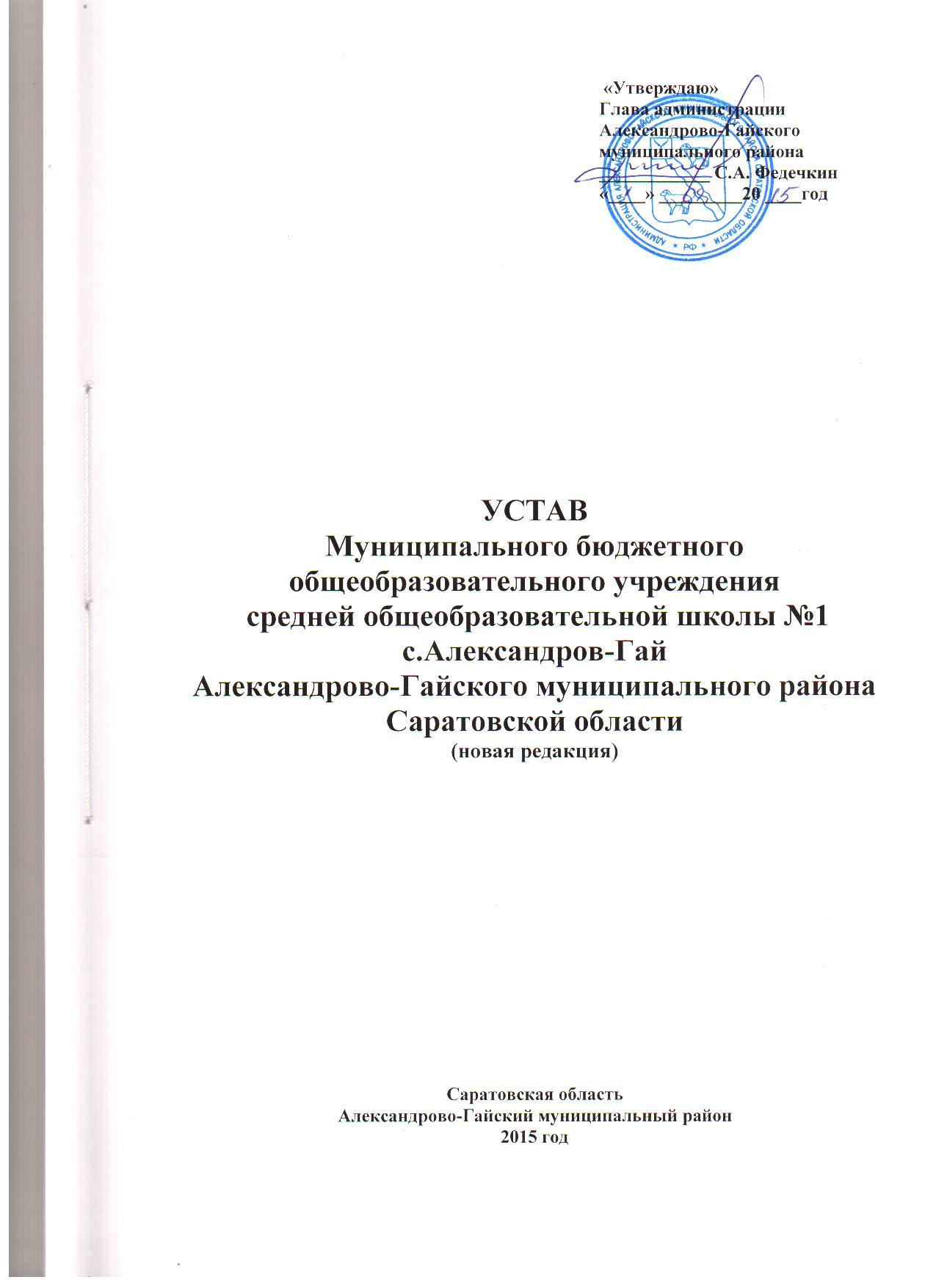 ОБЩИЕ ПОЛОЖЕНИЯ1.1.Муниципальное бюджетное общеобразовательное учреждение средняя общеобразовательная школа №1 с. Александров-Гай Александрово-Гайского муниципального района Саратовской области, в дальнейшем именуемая «Образовательная организация», создана в соответствии с Гражданским кодексом Российской Федерации, Федеральным законом от 29.12.2012 № 273-ФЗ «Об образовании в Российской Федерации», Распоряжением администрации № 436-Р от 27 сентября 2011 г. с целью предоставления образовательных услуг населению. Муниципальное бюджетное общеобразовательное учреждение средняя общеобразовательная школа №1 с.Александров-Гай Александрово-Гайского муниципального района Саратовской области является правопреемником Муниципального общеобразовательного учреждения средней общеобразовательной школы №1 с.Александров-Гай Александрово-Гайского муниципального района Саратовской области.1.2.Образовательная организация является  некоммерческойобразовательной организацией.1.3.Наименование   Образовательной организации: полное наименование:  Муниципальное бюджетное общеобразовательное учреждение средняя общеобразовательная школа №1 с.Александров-Гай Александрово-Гайского муниципального района Саратовской области;сокращенное наименование: МБОУ СОШ№1 с.Александров-Гай  Саратовской области. 1.4.Юридический адрес Образовательной организации: 413371, Саратовская область, с.Александров-Гай, ул.Советская, 16Фактический адрес Образовательной организации: 413371,  Саратовская область, с.Александров-Гай, ул.Советская, 161.5.Организационно-правовая форма Образовательной организации – муниципальное бюджетное учреждение.1.6.Тип Образовательной организации – общеобразовательная организация.1.7.Учредителем Образовательной организации является администрация Александрово-Гайского муниципального района, расположенная по адресу:413372 Саратовская область, Александрово-Гайский район, с. Александров-Гай, улица Красного бойца д. 60, именуемая в дальнейшем «Учредитель».Главным распорядителем бюджетных средств Образовательной организации является Управление образования администрации Александрово-Гайского муниципального района Саратовской области (далее Управление образования), место нахождения: 413370 Саратовская область, Александрово-Гайский район, с. Александров-Гай, улица Советская, д. 15.Учредитель передал Управлению образования следующие полномочия Учредителя:- планирование, организация, регулирование и контроль деятельности муниципальных образовательных учреждений в целях осуществления государственной политики в области образования;- обеспечение гражданам, проживающим на территории Александрово-Гайского муниципального района возможности выбора общеобразовательного учреждения;- подбор, назначение и увольнение руководителя муниципального образовательного  учреждения (по согласованию с Учредителем);- учёт детей, подлежащих обязательному обучению в муниципальных образовательных учреждениях, регулирующих образовательные программы основного общего образования;- обеспечение в части реализации Федерального государственного стандарта общего образования государственных гарантий прав граждан на получение общедоступного и бесплатного общего образования в муниципальных общеобразовательных учреждениях Александрово-Гайского муниципального района;- определение группы оплаты труда;- согласование программы развития.Собственником имущества, закрепленного за Образовательной организацией на праве оперативного управления, является Учредитель.1.8.Учредитель формирует и утверждает муниципальное задание для Образовательной организации в соответствии с основными видами деятельности Образовательной организации. 1.9.Образовательная организация не вправе отказаться от выполнения муниципального задания.1.10.Образовательная организация является юридическим лицом с момента государственной регистрации в порядке, установленном законом о государственной регистрации юридических лиц, имеет обособленное имущество, самостоятельный баланс, расчетный и иные счета в банковских учреждениях, круглую печать со своим наименованием и наименованием Учредителя, штамп, бланки, эмблему и другие реквизиты, утвержденные в установленном порядке, приобретает имущественные и неимущественные права, может быть истцом и ответчиком в суде, арбитражном суде и третейском суде.1.11. Образовательная организация отвечает по своим обязательствам  в пределах находящихся в ее распоряжении денежных средств и имущества. Субсидиарную ответственность по обязательствам Образовательной организации несет собственник имущества, закрепленного за образовательной организацией. 1.12. Образовательная организация может на  добровольных началах входить в союзы, ассоциации и другие объединения по территориальному и иным признакам, а также в международные организации.1.13.Образовательная организация вправе в установленном порядке осуществлять прямые связи с зарубежными образовательными организациями различных форм собственности и с отдельными лицами, а также осуществлять внешнеэкономическую деятельность в порядке, установленном законодательством Российской Федерации. 1.14.Образовательная организация может иметь филиалы и структурные подразделения созданные, зарегистрированные и аккредитованные в порядке, установленном действующим законодательством Российской Федерации. Руководители филиалов назначаются Образовательной организацией и действуют на основании доверенности.1.15.Учредительным документом образовательной организации является Устав муниципального бюджетного общеобразовательного учреждения средней общеобразовательной школы №1 с.Александров-Гай Александрово-Гайского муниципального района Саратовской области (далее – Устав). Настоящий Устав регулирует деятельность   муниципального бюджетного общеобразовательного  учреждения средней общеобразовательной школы №1 с.Александров-Гай Александрово-Гайского муниципального района Саратовской области         2. ЦЕЛИ, ЗАДАЧИ И ВИДЫ   ДЕЯТЕЛЬНОСТИ ОБРАЗОВАТЕЛЬНОЙ ОРГАНИЗАЦИИ2.1. Основными  целями Образовательной организации  являются:2.1.1. Создание условий для реализации гарантированного гражданам Российской Федерации права на получение общедоступного и бесплатного начального общего, основного общего и среднего общего образования.2.1.2. Формирование общей культуры личности обучающихся на основе усвоения обязательного минимума содержания общеобразовательных программ. 2.1.3.Формирование здорового образа жизни обучающихся.2.1.4.Создание условий для осознанного выбора и последующего освоения обучающимися профессиональных образовательных программ.2.1.5.Воспитание у обучающихся гражданственности, трудолюбия, уважения к правам и свободам человека, любви к окружающей природе, Родине, семье.2.2.Основными задачами Образовательной организации являются: 2.2.1.Обеспечение прочных базовых знаний по предметам учебного плана.
            2.2.2.Создание условий, гарантирующих охрану и укрепление здоровья обучающихся.2.2.3.Разработка и внедрение современных педагогических технологий.
           2.2.4.Развитие системы дополнительного образования и организации досуга.
           2.2.5.Повышение общекультурного уровня учебно-воспитательной среды в Образовательной организации.2.2.6.Повышение конкурентоспособности Образовательной организации  в образовательном пространстве Александрово-Гайского муниципального района.2.2.7.Совершенствование системы воспитательной работы.2.2.8.Совершенствование путей взаимодействия, с семьями обучающихся для полноценного развития личности.2.2.9.Формирование у обучающихся гражданских и нравственных качеств, соответствующих общечеловеческим ценностям, способности к саморазвитию и регуляции своей деятельности и поведения.2.2.10.Формирование у обучающихся потребности в здоровом образе жизни, в сознательном отношении к сохранению и укреплению здоровья.2.2.11.Создание основных педагогических условий организации обучения в Образовательной организации, обеспечивающих достижение его основной цели.2.3. Видами деятельности Образовательной организации являются:2.3.1.Осуществление образовательной деятельности по общеобразовательным программам начального общего образования (срок освоения 4 года); основного общего образования (срок освоения 5 лет); среднего общего образования (срок освоения 2 года).2.3.2.Организация обучения по программам предпрофильного и профильного обучения.2.3.3. Реализация дополнительных образовательных программ.2.3.4.Организация питания обучающихся.2.3.5.Организация медицинского, психологического и социально-педагогического сопровождения обучающихся с согласия родителей (законных представителей).2.3.6. Организация отдыха и оздоровления детей в каникулярное время, в том числе в лагере с дневным пребыванием детей.2.3.7.Организация работы групп продленного дня.2.3.8. Организация других видов деятельности обучающихся, не входящих в образовательные программы с согласия родителей (законных представителей) обучающихся2.4. Для достижения своих и уставных целей и выполнения задач Образовательная организация вправе оказывать населению, предприятиям, учреждениям и организациям платные дополнительные образовательные  услуги, не предусмотренные соответствующими программами и государственными стандартами:   2.4.1. Углубленное изучение английского языка.2.4.2. Углубленное изучения информационно-коммуникационных технологий2.5. Платные дополнительные услуги не могут быть оказаны взамен основной деятельности Образовательной организации2.6. При оказании  платных дополнительных образовательных услуг Образовательной организацией заключается договор в письменной форме об оказании образовательных услуг с потребителем таких услуг. При предоставлении платных услуг Образовательная организация руководствуется Гражданским кодексом Российской Федерации, Законом Российской Федерации от 07.02.1992 № 2300-1 «О защите прав потребителей» и Правилами оказания платных образовательных услуг, утвержденными Постановлением Правительства Российской Федерации от 15.08.2013 № 706.2.7. Доход от деятельности, указанной в 2.4. настоящего Устава, используется Образовательной организацией в соответствии с уставными целями.
3. СОДЕРЖАНИЕ И СТРУКТУРА ОБРАЗОВАТЕЛЬНОГО ПРОЦЕССА3.1.Обучение в Образовательной организации ведется на русском языке.3.2.Образовательная организация осуществляет образовательный процесс в следующем порядке:- первый уровень: начальное общее образование;- второй уровень: основное общее образование;- третий уровень: среднее общее образование.3.3.В дополнение к обязательным предметам могут вводиться предметы по выбору самих обучающихся, направленные на реализацию интересов, способностей и возможностей.3.4.Образовательная организация вправе реализовывать программы дополнительного образования. 4. ОРГАНИЗАЦИЯ ОБРАЗОВАТЕЛЬНОЙ ДЕЯТЕЛЬНОСТИ4.1.Организация образовательной деятельности в Образовательной организации регламентируется годовым календарным учебным графиком, учебным планом и расписанием занятий.4.2.В Образовательной организации применяется отметочная система оценки знаний обучающихся.4.3.В Образовательной организации действует следующая система промежуточной аттестации обучающихся:4.3.1.Текущая аттестация обучающихся.4.3.2.Промежуточная аттестация обучающихся.4.3.3.Итоговая аттестация обучающихся.4.4.Промежуточная аттестация обучающихся производится в следующих формах: итоговая комплексная работа, контрольная работа, диктант с грамматическим заданием, тестирование. Регламентируется локальным актом образовательной организации4.5.Основной формой обучения в Образовательной организации является урочная система обучения. 4.5.1.С  учетом  потребностей   и   возможностей  обучающегося образовательные    программы  осваиваются  в  очной, очно-заочной, заочной формах обучения.4.6. Количество классов в Образовательной организации определяется в зависимости от числа поданных заявлений граждан и условий, созданных для осуществления образовательного процесса, и с учетом санитарных норм, гигиенических требований и контрольных нормативов, установленных действующим законодательством Российской Федерации.4.7.Наполняемость классов в Образовательной организации устанавливается в количестве 25 обучающихся.4.8.Учебный год в Образовательной организации начинается «01» сентября. Продолжительность учебного года регламентируется годовым календарным графиком образовательной организации.        4.9.В  Образовательной  организации  устанавливается  следующий  режим занятий: шестидневная рабочая неделя.       4.10.Прием обучающихся в Образовательную организацию осуществляется в соответствии с Порядком приема, утвержденным общим собранием трудового коллектива, согласованного с управляющим советом и Советом родителей Образовательной организации в соответствии с действующим законодательством Российской Федерации.5. ПРАВА И ОБЯЗАННОСТИ УЧАСТНИКОВ ОБРАЗОВАТЕЛЬНЫХ ОТНОШЕНИЙ5.1.Основными участниками образовательных отношений в Образовательной организации являются:5.1.1.Учителя/преподаватели и другие педагогические работники (в дальнейшем именуемые «Педагогические работники»).5.1.2. Обучающиеся.5.1.3. Родители (законные представители) обучающихся.5.2. Педагогические работники имеют право:5.2.1.На получение работы, обусловленной трудовым соглашением с Образовательной организацией; на оплату труда в соответствии с установленными ставками; на установление режима рабочего времени и времени отдыха как работника Образовательной организации в соответствии с действующим законодательством Российской Федерации; защиту профессиональной чести и достоинства.5.2.2.На самостоятельный выбор и использование методики обучения и воспитания, учебников, учебных пособий и материалов, в соответствии с образовательной программой и в порядке, установленном законодательством об образовании.5.2.3.На материально-техническое обеспечение своей профессиональной деятельности.5.2.4.Разрабатывать и вносить предложения по совершенствованию учебной работы.5.2.5.Участвовать в управлении Образовательной организацией в порядке, определяемом настоящим Уставом.5.2.6.Иные права, предоставленные работникам образовательных организаций в соответствии с действующим законодательством Российской Федерации.5.3. Педагогические работники обязаны:         5.3.1.Осуществлять свою деятельность на высоком профессиональном уровне, обеспечивать в полном объеме реализацию преподаваемых учебных предмета, курса, дисциплины (модуля) в соответствии с утвержденной рабочей программой;5.3.2.Соблюдать правовые, нравственные и этические нормы, следовать требованиям профессиональной этики;5.3.3.Уважать честь и достоинство обучающихся и других участников образовательных отношений;5.3.4.Развивать у обучающихся познавательную активность, самостоятельность, инициативу, творческие способности, формировать гражданскую позицию, способность к труду и жизни в условиях современного мира, формировать у обучающихся культуру здорового и безопасного образа жизни;5.3.5.Применять педагогически обоснованные и обеспечивающие высокое качество образования формы, методы обучения и воспитания;5.3.6.Учитывать особенности психофизического развития обучающихся и состояние их здоровья, соблюдать специальные условия, необходимые для получения образования лицами с ограниченными возможностями здоровья, взаимодействовать при необходимости с медицинскими организациями;5.3.7.Систематически повышать свой профессиональный уровень;5.3.8.Проходить аттестацию на соответствие занимаемой должности в порядке, установленном законодательством об образовании;5.3.9.Проходить в соответствии с трудовым законодательством предварительные при поступлении на работу и периодические медицинские осмотры, а также внеочередные медицинские осмотры по направлению работодателя;5.3.10.Проходить в установленном законодательством Российской Федерации порядке обучение и проверку знаний и навыков в области охраны труда;5.3.11.Соблюдать устав образовательной организации, правила внутреннего трудового распорядка.5.3.12.Не вправе оказывать платные образовательные услуги обучающимся в данной организации, если это приводит к конфликту интересов педагогического работника.5.3.13.Педагогическим работникам запрещается использовать образовательную деятельность для политической агитации, принуждения обучающихся к принятию политических, религиозных или иных убеждений либо отказу от них, для разжигания социальной, расовой, национальной или религиозной розни, для агитации, пропагандирующей исключительность, превосходство либо неполноценность граждан по признаку социальной, расовой, национальной, религиозной или языковой принадлежности, их отношения к религии, в том числе посредством сообщения обучающимся недостоверных сведений об исторических, о национальных, религиозных и культурных традициях народов, а также для побуждения обучающихся к действиям, противоречащим Конституции Российской Федерации.         5.3.14.И другие права и меры социальной поддержки, предусмотренной локальными актами Образовательной организации.        5.3.15. К педагогической деятельности не допускаются лица:- лишенные права заниматься педагогической деятельностью в соответствии с вступившим в законную силу приговором суда;- имеющие неснятую или непогашенную  судимость за умышленные тяжкие и особо тяжкие преступления;- признанные недееспособными в установленном федеральным законом порядке;- имеющие заболевания, предусмотренные перечнем, утверждаемым федеральным органом исполнительной власти, осуществляющим функции по выработке государственной политики о нормативно-правовому регулированию в области здравоохранения.5.4. Обучающиеся имеют право:5.4.1.На выбор образовательной организации и формы получения образования.5.4.2.На уважение и защиту своих прав, чести и достоинства, личную неприкосновенность, обращение к администрации Образовательной организации.5.4.3.На получение дополнительных, в том числе платных, образовательных услуг, предусмотренных настоящим Уставом.5.4.4.На участие во всероссийской и иных олимпиадах школьников.5.4.5.Предоставление условий для обучения с учетом особенностей их психофизического развития и состояния здоровья, в том числе получение социально-педагогической и психологической помощи, бесплатной психолого-медико-педагогической коррекции.5.4.6.Обучение по индивидуальному учебному плану, в том числе ускоренное обучение, в пределах осваиваемой образовательной программы в порядке, установленном локальными нормативными актами.5.4.7.Выбор факультативных (необязательных для данного уровня образования, профессии, специальности или направления подготовки) и элективных (избираемых в обязательном порядке) учебных предметов, курсов, дисциплин (модулей) из перечня, предлагаемого организацией, осуществляющей образовательную деятельность (после получения основного общего образования).5.4.8.Освоение наряду с учебными предметами, курсами, дисциплинами (модулями) по осваиваемой образовательной программе любых других учебных предметов, курсов, дисциплин (модулей), преподаваемых в организации, осуществляющей образовательную деятельность, в установленном ею порядке, а также преподаваемых в других организациях, осуществляющих образовательную деятельность, учебных предметов, курсов, дисциплин (модулей), одновременное освоение нескольких основных профессиональных образовательных программ.5.4.9.Свободу совести, информации, свободное выражение собственных взглядов и убеждений.5.4.10.Каникулы - плановые перерывы при получении образования для отдыха и иных социальных целей в соответствии с законодательством об образовании и календарным учебным графиком.5.4.11.Перевод в другую Образовательную организацию, реализующую образовательную программу соответствующего уровня. 5.4.12.Участие в управлении Образовательной организацией.5.4.13.Бесплатное пользование библиотечно-информационными ресурсами, учебной, производственной, научной базой образовательной организации.5.4.14.Пользование в порядке, установленном локальными нормативными актами, лечебно-оздоровительной инфраструктурой, объектами культуры и объектами спорта образовательной организации.5.4.15.Развитие своих творческих способностей и интересов, включая участие в конкурсах, олимпиадах, выставках, смотрах, физкультурных мероприятиях, спортивных мероприятиях, в том числе в официальных спортивных соревнованиях, и других массовых мероприятиях.5.5.Обучающиеся обязаны:5.5.1.Выполнять настоящий Устав, решения органов управления Образовательной организации, если они не противоречат настоящему Уставу и действующему законодательству Российской Федерации.5.5.2.Соблюдать установленные в Образовательной организации правила внутреннего распорядка, техники безопасности, санитарии и гигиены.5.5.3.Добросовестно учиться, бережно относиться к имуществу организации, уважать честь и достоинство других обучающихся и работников организации.5.5.4.Заботиться о сохранении и об укреплении своего здоровья, стремиться к нравственному, духовному и физическому развитию и самосовершенствованию.5..5.5.Уважать честь и достоинство других обучающихся и работников организации, осуществляющей образовательную деятельность, не создавать препятствий для получения образования другими обучающимися.5.6. Родители (законные представители) обучающихся имеют право:5.6.1.Выбирать форму получения обучающимися образования.5.6.2.Защищать законные права и интересы обучающихся.5.6.3.Участвовать в управлении Образовательной организацией в форме, определяемой настоящим Уставом.5.6.4.Иные права, предусмотренные заключенным между ними и Образовательной организацией договором об оказании образовательных услуг.5.7. Родители (законные представители) обучающихся обязаны:5.7.1.Выполнять настоящий Устав.5.7.2.Нести ответственность за воспитание своих детей и создание необходимых условий для получения ими образования.5.7.3.Иные обязанности, предусмотренные заключенным между ними и Образовательной организацией договором об оказании образовательных услуг.6. ИМУЩЕСТВО ОБРАЗОВАТЕЛЬНОЙ ОРГАНИЗАЦИИ6.1.Учредитель на праве оперативного управления закрепляет за Образовательной организацией в целях ее уставной деятельности необходимое движимое и недвижимое имущество на основании договора и акта приема-передачи. Образовательная организация может иметь земельные участки в собственности или на ином праве в соответствии с законодательством Российской Федерации.6.2.Образовательная организация использует закрепленное за ней на праве оперативного управления имущество в пределах, установленных действующим законодательством Российской Федерации, в соответствии с назначением имущества и уставными целями деятельности.6.3.Образовательная организация несет ответственность перед собственником за сохранность и эффективное использование закрепленного за ним имущества.6.4.Изъятие и (или) отчуждение собственности, закрепленной за Образовательной организацией, осуществляются в соответствии с законодательством Российской Федерации.6.5.Образовательная организация самостоятельно осуществляет финансово-хозяйственную деятельность, имеет самостоятельный баланс и лицевой счет.Образовательная организация не вправе совершать сделки, возможными последствиями которых является отчуждение или обременение имущества, закрепленного за ней, или имущества, приобретенного за счет средств, выделенных его собственником, если иное не установлено федеральными законами.6.6.Образовательная организация вправе вести предпринимательскую и иную приносящую доход деятельность, предусмотренную настоящим Уставом.6.6.1.Образовательная организация ведет отдельный учет доходов и расходов по предпринимательской деятельности.6.6.2.Учредитель вправе приостановить предпринимательскую деятельность Образовательной организации, если она идет в ущерб образовательной деятельности, предусмотренной настоящим Уставом.  6.7.Источниками формирования имущества и финансовых ресурсов Образовательной организации являются:6.7.1.Собственные средства Образовательной организации.6.7.2.Имущество, переданное Образовательной организации Учредителем.6.7.3.Доходы, полученные от предпринимательской и иной приносящей доход деятельности, осуществляемой Образовательной организацией самостоятельно.6.7.4.Средства, полученные от родителей (законных представителей), за предоставление обучающимся дополнительных платных образовательных услуг, добровольные пожертвования других физических и юридических лиц.6.8.Образовательная организация:- устанавливает структуру управления деятельностью и штатное расписание;- осуществляет подбор, прием на работу работников и распределение должностных обязанностей в соответствии с Порядком комплектования работников, утвержденным общим собранием трудового коллектива Образовательной организации; несет ответственность за уровень квалификации работников;- устанавливает заработную плату работникам, в том числе надбавки и доплаты к должностным окладам, порядок и размеры их премирования. Разрабатывает и принимает правила внутреннего распорядка обучающихся, правила внутреннего трудового распорядка, иные локальные нормативные акты;-  предоставляет учредителю и общественности ежегодный отчет  о поступлении и расходовании финансовых и материальных средств, а также отчет  о результатах самообследования;- принимает на работу работников, заключает с ними и расторгает трудовые договора, если иное не установлено настоящим Федеральным законом, распределяет должностные обязанности;- разрабатывает и утверждает образовательные программы Образовательной организации;- разрабатывает и утверждает по согласованию с учредителем программу развития Образовательной организации, если иное не установлено настоящим Федеральным законом;- принимает обучающихся в Образовательную организацию по достижении детьми возраста шести лет и шести месяцев при отсутствии противопоказаний по состоянию здоровья, но не позже достижения ими возраста восьми лет. По заявлению родителей (законных представителей) детей Учредитель Образовательной организации вправе разрешить приём детей в Образовательную организацию на обучение по образовательным программам начального общего образования в более раннем или более позднем возрасте;- определяет  списки учебников в соответствии с утвержденным федеральным перечнем учебников, рекомендованных к использованию при реализации имеющих государственную аккредитацию образовательных программ начального общего, основного общего, среднего общего образования организациями, осуществляющими образовательную деятельность, а также учебных пособий, допущенных к использованию при реализации указанных образовательных программ такими организациями;- осуществляет текущий контроль успеваемости и промежуточной аттестации обучающихся, устанавливает их формы, периодичность и порядок  проведения;- ведет индивидуальный учет результатов освоения обучающимися образовательных программ, а также хранение в архивах информации об этих результатах на бумажных и (или) электронных носителях;- проводит самообследование, обеспечивает функционирование внутренней системы оценки качества образования;- создаёт необходимые условия для охраны и укрепления здоровья, организации питания обучающихся и работников образовательной организации;- создает условия для занятия обучающимися физической культурой и спортом;- приобретает   бланки документов об образовании и (или) о квалификации;- устанавливает требования к одежде обучающихся, если иное не установлено Федеральными законами, законодательством субъектов Российской Федерации и муниципальными нормативно-правовыми актами.- содействует деятельности общественных объединений обучающихся, родителей (законных представителей) несовершеннолетних обучающихся, осуществляемой в образовательной организации и не запрещенной законодательством Российской Федерации;-  обеспечивает создание и ведение официального сайта Образовательной организации в сети "Интернет";- иные вопросы в соответствии с законодательством Российской Федерации.7. УПРАВЛЕНИЕ ОБРАЗОВАТЕЛЬНОЙ ОРГАНИЗАЦИЕЙ7.1. Органами и формами управления в Образовательной организации являются:7.1.1.Директор Образовательной организации.7.1.2. Общее собрание трудового коллектива.7.1.3.Педагогический совет Образовательной организации.7.1.4.Совет родителей7.1.5.Общешкольное родительское собрание.7.1.6.Управляющий Совет 7.1.7.Совет обучающихся.7.2.Непосредственное управление Образовательной организацией осуществляет Директор.7.2.1.Назначение на должность и освобождение от должности Директора Образовательной организации производится Учредителем в порядке, установленном действующим законодательством Российской Федерации.Кандидат на пост Директора должен пройти аттестацию в установленном законом Российской Федерации порядке.7.3.Директор Образовательной организации обязан:       7.3.1.Осуществлять руководство Образовательной организацией в соответствии с законами и иными нормативными правовыми актами, Уставом Образовательной организации.7.3.2.Обеспечивать системную образовательную (учебно-воспитательную) и административно-хозяйственную (производственную) работу Образовательной организации.7.3.3.Обеспечивать реализацию федерального государственного образовательного стандарта, представляющего собой совокупность требований, обязательных при реализации основных образовательных программ начального общего, основного общего, среднего общего образования.7.3.4.Формировать контингенты обучающихся, обеспечивать охрану их жизни и здоровья во время образовательного процесса, соблюдать права и свободу обучающихся (воспитанников, детей) и работников Образовательной организации в установленном законодательством Российской Федерации порядке.7.3.5.Определять стратегию, цели и задачи развития Образовательной организации, принимать решения о программном планировании ее работы, участии Образовательной организации в различных программах и проектах, обеспечивать соблюдение требований, предъявляемых к условиям образовательного процесса, образовательным программам, результатам деятельности Образовательной организации и к качеству образования, непрерывно  повышать качество образования в Образовательной организации.Обеспечивать объективность оценки качества образования обучающихся (воспитанников, детей) в Образовательной организации.7.3.6.Совместно с педагогическим советом Образовательной организации и общественными организациями осуществлять разработку, утверждение и реализацию программ развития Образовательной организации, образовательной программы, учебных планов, учебных программ курсов, дисциплин, годовых календарных учебных графиков, Устава и правил внутреннего трудового распорядка Образовательной организации.7.3.7.Создавать условия для внедрения инноваций, обеспечивать формирование и реализацию инициатив работников Образовательной организации, направленных на улучшение работы Образовательной организации и повышение качества образования, поддерживать благоприятный морально-психологический климат в коллективе.7.3.8.Распоряжаться в пределах своих полномочий бюджетными средствами, обеспечивать результативность и эффективность их использования.7.3.9.Формировать в пределах установленных средств фонд оплаты труда с разделением его на базовую и стимулирующую части.7.3.10.Утверждать структуру и штатное расписание Образовательной организации.7.3.11.Решать кадровые, административные, финансовые, хозяйственные и иные вопросы в соответствии с Уставом Образовательной организации.7.3.12.Осуществлять подбор и расстановку кадров.7.3.13. Создавать условия для непрерывного повышения квалификации работников.7.3.14.Обеспечивать установление заработной платы работников Образовательной организации, в том числе стимулирующей части (надбавок, доплат к окладам (должностным окладам), ставкам заработной платы работников), выплату в полном размере причитающейся работникам заработной платы в сроки, установленные коллективным договором, правилами внутреннего трудового распорядка, трудовыми договорами.7.3.15.Принимать меры по обеспечению безопасности и условий труда, соответствующих требованиям охраны труда.7.3.16.Принимать меры по обеспечению Образовательной организации. квалифицированными кадрами, рациональному использованию и развитию их профессиональных знаний и опыта, обеспечивать формирование резерва кадров в целях замещения вакантных должностей в Образовательной организации.7.3.17.Организовывать и координировать реализацию мер по повышению мотивации работников к качественному труду, в том числе на основе их материального стимулирования, по повышению престижности труда в Образовательной организации, рационализации управления и укреплению дисциплины труда.7.3.18.Создавать условия, обеспечивающие участие работников в управлении Образовательной организации.7.3.19.Принимать локальные нормативные акты Образовательной организации, содержащие нормы трудового права, в том числе по вопросам установления системы оплаты труда с учетом мнения представительного органа работников.7.3.20.Планировать, координировать и контролировать работу структурных подразделений, педагогических и других работников Образовательной организации.7.3.21.Обеспечивать эффективное взаимодействие и сотрудничество с органами государственной власти, местного самоуправления, предприятиями, организациями, общественностью, родителями (лицами, их заменяющими), гражданами.7.3.22.Представлять образовательную организацию в государственных, муниципальных, общественных и иных органах, учреждениях, иных организациях.7.3.23.Содействовать деятельности учительских (педагогических), психологических организаций и методических объединений, общественных (в том числе детских и молодежных) организаций.7.3.24.Обеспечивать учет, сохранность и пополнение учебно-материальной базы, соблюдать правила санитарно-гигиенического режима и охраны труда, вести учет и хранение документации, привлекать для осуществления деятельности, предусмотренной Уставом Образовательной организации, дополнительных источников финансовых и материальных средств.7.3.25.Обеспечивать представление Учредителю ежегодного отчета о поступлении, расходовании финансовых и материальных средств и публичного отчета о деятельности Образовательной организации в целом.7.3.26.Выполнять правила по охране труда и пожарной безопасности.7.4.Директор Образовательной организации имеет право: 7.4.1.Издавать приказы и давать обязательные распоряжения работникам Образовательной организации.7.4.2.Поощрять и привлекать к дисциплинарной и иной ответственности работников Образовательной организации.7.4.3.Применять меры воспитательного характера к обучающимся за проступки, дезорганизующие учебно-воспитательный процесс, в порядке, установленном Уставом Образовательной организации.7.4.4. Заключать договоры, в том числе трудовые.7.4.5.Открывать и закрывать в установленном порядке счета в казначейских учреждениях.7.4.6.Присутствовать на любых занятиях, проводимых с обучающимися Образовательной организации (без права входить в класс после начала занятий без экстренной необходимости и делать замечания педагогу в течение занятий).7.4.7.Вносить в необходимых случаях временные изменения в расписание занятий, отменять занятия, временно объединять группы и классы для проведения совместных занятий.7.4.8.Делегировать свои полномочия, выдавать доверенности.7.5.Трудовой коллектив составляют все работники Образовательной организации. Полномочия трудового коллектива Образовательной организации осуществляются общим собранием трудового коллектива.7.6.Общее собрание трудового коллектива Образовательной организации имеет право на:7.6.1.Обсуждение и принятие коллективного договора, правил внутреннего трудового распорядка Образовательной организации.7.6.2.Избрание кандидатур от педагогического коллектива в общественные организации и органы управления.7.6.3.Избрание кандидатур на награждение.7.7.Общее собрание трудового коллектива проводится не реже 2-х раз в год.7.8.Педагогический совет Образовательной организации является постоянно действующим органом управления для рассмотрения основных вопросов образовательного процесса. Членами педагогического совета являются все педагогические работники Образовательной организации.7.9.Педагогический совет формируется и осуществляет свою деятельность на основании Положения о педагогическом совете Образовательной организации, утверждаемого Директором Образовательной организации.7.10. Педагогический совет Образовательной организации:7.10.1.Разрабатывает основные направления и программы развития Образовательной организации, повышения качества образовательного процесса, представляет их директору для последующего утверждения.7.10.2.Утверждает план работы на учебный год.7.10.3.Обсуждает и принимает решения по любым вопросам, касающимся содержания образования.7.10.4.Принимает решения о переводе обучающихся в следующий класс.7.10.5.Принимает решения о награждении почётными грамотами и похвальными листами.7.10.6.Принимает решения о награждении медалью «За особые успехи в учении».7.11.Общешкольное родительское собрание состоит из всех родителей (законных представителей) обучающихся в Образовательной организации.7.11.1.Общешкольное родительское собрание собирается не реже 2-х раз в  год.7.11.2.Общешкольное родительское собрание выбирает из своего состава Совет родителей, принимает отчет Директора Образовательной организации по итогам учебного и финансового года.7.12.Совет родителей Образовательной организации, являющийся органом самоуправления, избирается на общешкольном родительском собрании и подотчетен ему в своей деятельности.7.12.1.Деятельность Совета родителей регламентируется настоящим Уставом и  Положением о Совете родителей.7.12.2.Совет родителей заседает не реже 3-х раз в год.7.13. Компетенциями Совета родителей являются:7.13.1.Содействие администрации Образовательной организации в совершенствовании условий для осуществления образовательного процесса, охраны жизни и здоровья обучающихся, организации и проведении общешкольных мероприятий.7.13.2.Организация работы с родителями (законными представителями) обучающихся по разъяснению их прав и обязанностей.7.13.3.Помощь администрации Образовательной организации в организации и проведении общешкольных родительских собраний.7.13.4. Участие в подготовке Образовательной организации к новому учебному году.7.13.5.Согласование локальных актов образовательной организации в пределах своей компетенции.7.14.Управляющий совет Общеобразовательной организации является формой самоуправления Образовательной организации.7.15.Управляющий совет в количестве не менее 19 человек избирается о на 2 года с использованием процедур выборов регламентируемых Положением об Управляющем Совете МБОУ СОШ №1В состав Управляющего совета могут входить участники образовательного процесса и иные лица, заинтересованные в совершенствовании деятельности и развитии Образовательной организации.7.16.Осуществление членами Управляющего совета своих функций производится на безвозмездной основе.7.17.В своей деятельности Управляющий Совет руководствуется Уставом и Положением о УС МБОУ СОШ №17.18.Совет обучающихся является выборным органом самоуправления, избирается общим собранием обучающихся сроком на один год. Деятельность Совета обучающихся регламентируется Уставом и Положением о Совете обучающихся МБОУ СОШ №18. ПОРЯДОК РЕОРГАНИЗАЦИИ И ЛИКВИДАЦИИОБРАЗОВАТЕЛЬНОЙ ОРГАНИЗАЦИИ8.1.  Образовательная организация реорганизуется или ликвидируется в порядке, установленном гражданским законодательством, с учетом особенностей, предусмотренных законодательством об образовании.8.2.Принятие органом местного самоуправления решения о реорганизации или ликвидации  муниципальной образовательной организации допускается на основании положительного заключения комиссии по оценке последствий такого решения.Общеобразовательная организация может быть реорганизована в иную некоммерческую образовательную организацию в соответствии с законодательством Российской Федерации.8.3.Реорганизация или ликвидация Образовательной организации проводится с учетом мнения жителей Александровогайского  муниципального образования Александрово-Гайского муниципального района8.4.Ликвидация или реорганизация Образовательной организации осуществляются, как правило, по окончании учебного года на основании и в порядке, установленных действующим законодательством Российской Федерации. Учредитель берет на себя ответственность за перевод обучающихся в другие общеобразовательные организации по согласованию с их родителями (законными представителями).9. ВИДЫ ЛОКАЛЬНЫХ НОРМАТИВНЫХ АКТОВ  ОБРАЗОВАТЕЛЬНОЙ ОРГАНИЗАЦИИ9.1.Образовательная организация принимает локальные нормативные акты, содержащие нормы, регулирующие образовательные отношения (далее - локальные нормативные акты), в пределах своей компетенции в соответствии с законодательством Российской Федерации в порядке, установленном ее уставом.9.2.Образовательная организация принимает локальные нормативные акты по основным вопросам организации и осуществления образовательной деятельности, в том числе регламентирующие правила приема обучающихся, режим занятий обучающихся, формы, периодичность и порядок текущего контроля успеваемости и промежуточной аттестации обучающихся, порядок и основания перевода, отчисления и восстановления обучающихся, порядок оформления возникновения, приостановления и прекращения отношений между образовательной организацией и обучающимися и (или) родителями (законными представителями) несовершеннолетних обучающихся и другие локальные акты.9.3.При принятии локальных нормативных актов, затрагивающих права обучающихся и работников образовательной организации, учитывается мнение советов обучающихся, советов родителей, представительных органов обучающихся, а также в порядке и в случаях, которые предусмотрены трудовым законодательством, представительных органов работников (при наличии таких представительных органов).9.4.Нормы локальных нормативных актов, ухудшающие положение обучающихся или работников образовательной организации по сравнению с установленным законодательством об образовании, трудовым законодательством положением либо принятые с нарушением установленного порядка, не применяются и подлежат отмене образовательной организацией.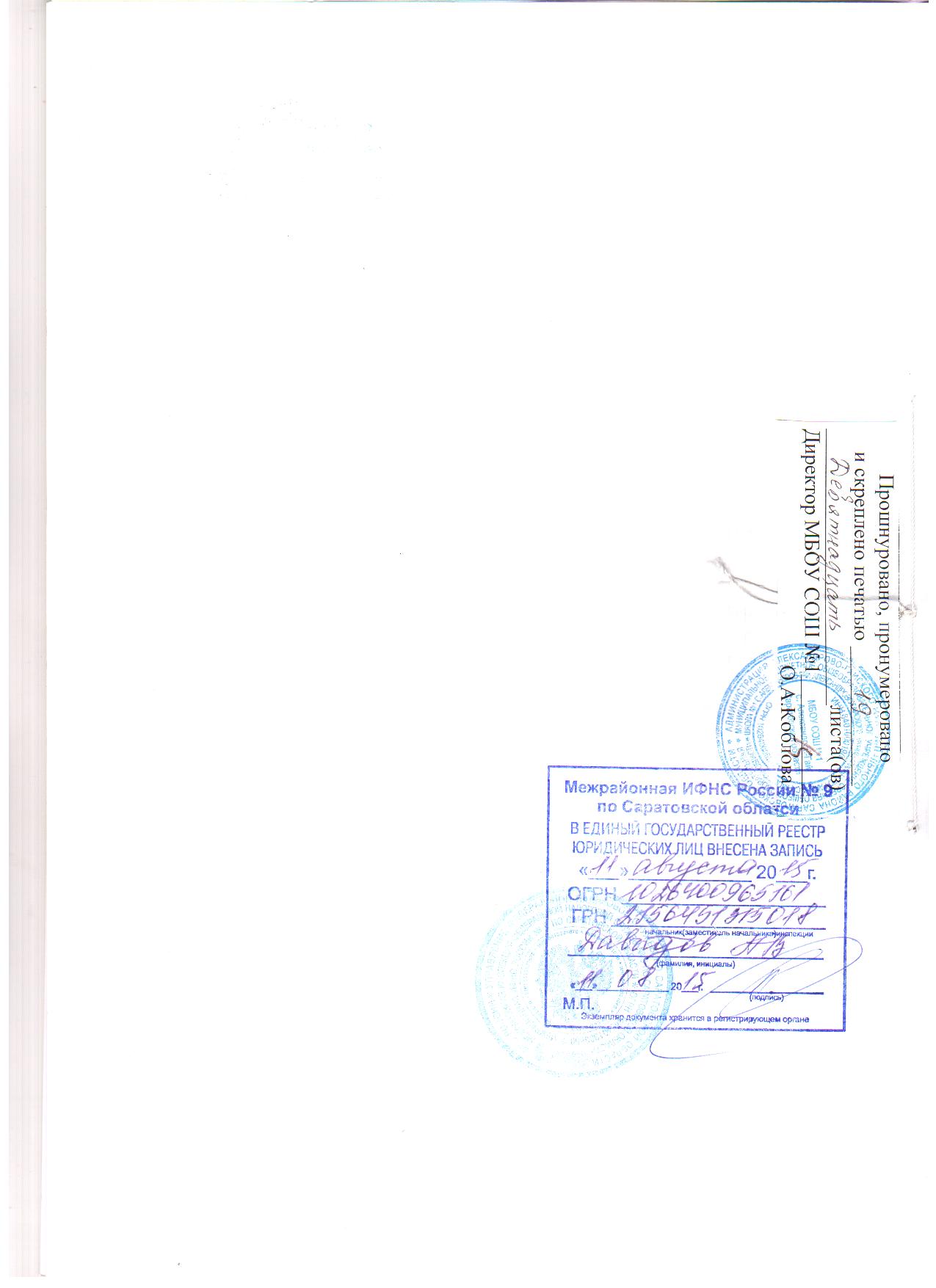 